Приглашаем вас на защиту проекта«Светодиодные технологии и энергосбережение»Там вы узнаете и увидите, что такое светодиодные лампочки!Зачем они нужны и лучше ли они, чем лампочки “Ильича”?Задумайтесь! Вы каждый день видите миллионы огней по всему городу, уютный свет в окошках домов. Но никто не думает и не знает, сколько тратиться денег на электроэнергию!!! Ладно, скажите, кто-нибудь засовывал лампочку себе в рот или в уши? Правильно! НЕТ! Вот и не надо! Мы расскажем на проекте, как их правильно использовать по назначению!!!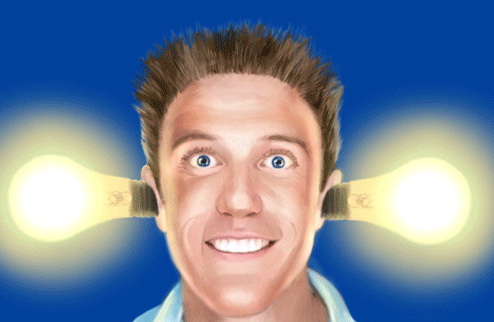 Интересно? Приходите 25 декабря на защиту нашего проекта!